  დ ა დ გ ე ნ ი ლ ე ბ ა   №46                                                                                                ქ. ბათუმი						                                             29 ივნისი, 2017 წ.ბსუ-ს აკადემიური და მოწვეული პერსონალის საქმიანობის შეფასების წესის დამტკიცების შესახებ„უმაღლესი განათლების შესახებ“ საქართველოს კანონის 21-ე მუხლის პირველი პუნქტის, 33-ე მუხლის, ბსუ-ს წესდების მე-8 და 55-ე მუხლების და  „საგანმანათლებლო დაწესებულებების ავტორიზაციის დებულებისა და საფასურის დამტკიცების შესახებ“ საქართველოს განათლებისა და მეცნიერების მინისტრის 2010 წლის 1 ოქტომბრის №99/ნ ბრძანების საფუძველზე, აკადემიურმა საბჭომ დ ა ა დ გ ი ნ ა:დამტკიცდეს ბსუ-ს აკადემიური და მოწვეული პერსონალის საქმიანობის შეფასების თანდართული წესი (დანართი 1).დადგენილება გავრცელდეს 2017-2018 სასწავლო წლიდან წარმოშობილ სამართლებრივ ურთიერთობებზე.დადგენილება გამოქვეყნდეს ბსუ-ს ვებგვერდზე და გასაცნობად და სახელმძღვანელოდ დაეგზავნოს ფაკულტეტებს და სამეცნიერო-კვლევით ერთეულებს.დადგენილება ძალაშია ხელმოწერისთანავე.აკადემიური საბჭოს თავმჯდომარე,რექტორი,  ასოც. პროფესორი			                                  მერაბ ხალვაშიდამტკიცებულია ბსუ-ს აკადემიური საბჭოს2017 წლის 29 ივნსის N46 დადგენილებითდანართი 1.ბსუ-ს აკადემიური და მოწვეული პერსონალის საქმიანობის შეფასების წესიმუხლი 1. ზოგადი დებულებებიწინამდებარე წესის მიზანია განსაზღვროს საჯარო სამართლის იურიდიული პირი - ბათუმის შოთა რუსთაველის სახელმწიფო უნივერსიტეტის (შემდეგში ,,ბსუ“) საგანმანათლებლო პროგრამების განმახორციელებელი აკადემიური და მოწვეული პერსონალის (შემდეგში ,,პროფესორ-მასწავლებელი“) საქმიანობის (პედაგოგიური,  სამეცნიერო და სხვა საუნივერსიტეტო საქმიანობის) შეფასების კრიტერიუმები, შეფასებაზე პასუხისმგებელი პირები და მიღებული შედეგების გამოყენების პროცედურა.შეფასება განხორციელდება:ა) აკადემიურ პერსონალის - წინამდებარე წესის მე-2-მე-4 მუხლების შესაბამისად:ბ) მოწვეული პერსონალის (მოწვეული პროფესორი, სპეციალისტი, მასწავლებელი, უფროსი მასწავლებელი)  - ამავე წესის მე-2 მუხლის შესაბამისად.მუხლი 2. პედაგოგიური საქმიანობის შეფასებაპროფესორ-მასწავლებელთა პედაგოგიური საქმიანობის შეფასების შემადგენელი კომპონენტები შეიძლება იყოს:ა)  საგანმანათლებლო პროგრამის შემუშავებასა და სრულყოფის პროცესში ჩართულობა;ბ) სასწავლო კურსების სილაბუსების სისტემატიური განახლებისა და სრულყოფის პროცესში მონაწილეობა;გ) სასწავლო მასალების (სალექციო/ჯგ.მუშაობის, დავალებების მასალა და სხვა) შემუშავება, განახლება და სრულყოფა;დ)  შუალედური და დასკვნითი საგამოცდო მასალის მომზადება;ე)  სტუდენტთა კმაყოფილების კვლევის (გამოკითხვების) შედეგები;ვ) ცოდნის შეფასების სისტემის გამჭვირვალობის ხარისხი (სტუდენტთა ინფორმირებულობა მიღწეული შედეგების, ნაკლოვანებებისა და გაუმჯობესების გზების შესახებ); ზ) სტუდენტთა შეფასებების (მიმდინარე, შუალედური, დასკვნითი) სტატისტიკური ანალიზი;თ) სტუდენტების ინტერვიუირების შედეგები (საჭიროება განისაზღვრება ამ მუხლის მე-3 პუნქტით გათვალისწინებულ შემთხვევაში);ი)  ლექციების/ჯგ.მუშაობის/პრაქტიკულის/ლაბორატორიულის/სხვა მონიტორინგი;კ) სტუდენტთა კონსულტირება;ლ) სხვა აკადემიური აქტივობა (სხვადასხვა პროექტებში მონაწილეობა, სტაჟირება, კვალიფიკაციის ამაღლება და სხვ.).ამ მუხლის პირველი პუნქტით გათვალისწინებული კომპონენტების გათვალისწინებით პედაგოგიური საქმიანობის შეფასება განხორციელდეს ამ წესის დანართი 1-ის მიხედვით.ამ მუხლის პირველი პუნქტით გათვალისწინებული ,,სტუდენტების ინტერვიუირების“ საჭიროება განისაზღვრება ფაკულტეტის დეკანისა და ხარისხის უზრუნველყოფის სამსახურის უფროსის მიერ შემდეგი აქტივობების შეფასების შედეგად:ა) პროფესორ-მასწავლებლების მიერ შუალედური და დასკვნითი საგამოცდო მასალის მომზადება:ბ) სტუდენტთა კმაყოფილების კვლევა (გამოკითხვები); გ) სტუდენტთა ცოდნის შეფასების სისტემის გამჭვირვალობის ხარისხი;დ) სტუდენტთა შეფასებების (მიმდინარე, შუალედური, დასკვნითი) სტატისტიკური ანალიზი;მუხლი 3. სამეცნიერო-კვლევითი საქმიანობის შეფასებააკადემიური პერსონალის სამეცნიერო-კვლევითი საქმიანობის შეფასების შემადგენელი კომპონენტები შეიძლება იყოს:სამეცნიერო ღონისძიებებში მონაწილეობა/საკონფერენციო თეზისები - შეფასება განხორციელდება სამეცნიერო ღონისძიების სტატუსის (კლასიფიკატორის - წინამდებარე წესის დანართი 4), დარგთან შესაბამისობისა და წაკითხული მოხსენების ანალიზის შესაბამისად;სამეცნიერო ნაშრომები/გამოგონება/პატენტი - შეფასება განხორციელდება სამეცნიერო პუბლიკაციის გამოცემის გათვალისწინებით (კლასიფიკატორის - წინამდებარე წესის დანართი 4), ასევე, საჭიროების შემთხვევაში, ფაკულტეტის დეკანისა და ხარისხის უზრუნველყოფის სამსახურის გადაწყვეტილებით ან/და შესაფასებელი პირის მოთხოვნით, ხარისხის უზრუნველყოფის სამსახურის მიერ შერჩეული შიდა ან/და გარე შემფასებლის მიმოხილვის საფუძველზე. გამოგონება ან/და პატენტი შეფასდეს მისი ხარისხისა და დანერგვის შესაბამისად;გამარჯვებულ/დაფინანსებულ სამეცნიერო საგრანტო პროექტებში მონაწილება ან/და შესაბამის საგრანტო კონკურსში მაღალი შეფასების მიღება, მაგრამ ვერ გამარჯვება (მაქსიმალური შეფასების 80% და მეტი) - შეფასება განხორციელდება შესაფასებელი პირის სამეცნიერო საგრანტო პროექტში პოზიციისა და მის მიერ ჩატარებული სამუშაოს შესაბამისად. პროექტის ხელმძღვანელობა შეფასდეს „ძალიან კარგით“, ხოლო პროექტში მონაწილე პირის შეფასება მოხდეს საგრანტო პროექტის ხელმძღვანელის მიერ. საგრანტო კონკურსში მაღალი შეფასების მიღების, მაგრამ ვერ გამარჯვების შემთხვევაში პროექტში მონაწილეობა შეფასდეს შესაფასებელი პირის პოზიციისა და საგრანტო პროექტის საერთო შეფასების გათვალისწინებით, მაგრამ არაუმეტეს „დამაკმაყოფილებლით“;   სამეცნიერო პროექტებში დოქტორანტებისა ან/და მაგისტრანტების ჩართვა - შეფასება განხორციელდება დაფინანსებულ ან/და შესაბამის კონკურსში მაღალი შეფასების მქონე სამეცნიერო პროექტებში დოქტორანტების ან/და მაგისტრების ჩართულობისა და პროექტში მათი პოზიციის როლის გათვალისწინებით;საბაკალავრო, სამაგისტრო ან/და სადოქტორო ნაშრომის ხელმძღვანელობა;სამეცნიერო სემინარების მუშაობაში ჩართულობა - შეფასება განხორციელდება შესაბამის დარგობრივ დეპარტამენტში ორგანიზებულ სამეცნიერო სემინარებზე მონაწილეობის ან/და წარმოდგენილი მოხსენებისა და შესაბამისი პრეზენტაციის ანალიზის საფუძველზე (მოხსენება/პრეზენტაცია უნდა განთავსდეს უნივერსიტეტის ოფიციალურ ვებგვერდზე სამეცნიერო სემინარებისათვის გამოყოფილ ველში);სამეცნიერო ღონისძიებების ორგანიზებაში მონაწილეობა - შეფასება განხორციელდება ჩასატარებელი ღონისძიების ორგანიზებაში შესაფასებელი პირის როლისა და ჩასატარებელი ღონისძიების ტიპის (სიმპოზიუმი, კონფერენცია, სამუშაო შეხვედრა/ვორქშოპი, საზაფხულო სკოლა), სტატუსის (ადგილობრივი, საერთაშორისო), ღონისძიების დარგთან შესაბამისობისა და  მასშტაბის შესაბამისად;სტუდენტთა სამეცნიერო კონფერენციებში ჩართულობა (სამეცნიერო ხელმძღვანელობა) - შეფასება განხორციელდეს სამეცნიერო კონფერენციაზე სტუდენტთა მონაწილეობისა და მიღწეული წარმატების გათვალისწინებით (სანიმუშო, ძალიან კარგი, კარგი ნაშრომის შემთხვევაში); სხვა სამეცნიერო აქტივობები (სამეცნიერო გამოცემის რედკოლეგიის წევრობა, მონოგრაფიის რედაქტორობა, სამეცნიერო ნაშრომების რეცენზირება, სადისერტაციო კომისიაში მონაწილეობა და სხვა). ამ მუხლით გათვალისწინებული კომპონენტების შესაბამისად აკადემიური პერსონალის სამეცნიერო-კვლევითი საქმიანობის შეფასება განხორციელდეს ამ წესის დანართი 2-ის მიხედვით.მუხლი 4. აკადემიური პერსონალის სხვა საუნივერსიტეტო საქმიანობის შეფასებასხვა საუნივერსიტეტო საქმიანობაში მოიაზრება ბსუ-ს წესდებით, შინაგანაწესით და სხვა სამართლებრივი აქტებით აკადემიური პერსონალის მიერ შესასრულებელი ის აქტივობა, რომელსაც არ ითვალისწინებს წინამდებარე წესი.ამ მუხლით გათვალისწინებული საუნივერსიტეტო საქმიანობის შეფასების კომპონენტები შეიძლება იყოს:ა) საფაკულტეტო და საუნივერსიტეტო ღონისძიებებში მონაწილეობა;ბ) სამსახურეობრივი ან/და კორპორაციული პასუხისმგებლობა;გ) დარგობრივი დეპარტამენტის სხდომებში მონაწილეობა;დ) ფაკულტეტის საბჭოს სხდომებში მონაწილეობა;ე) სადისერტაციო საბჭოს სხდომებში მონაწილეობა;ვ) წარმომადგენლობითი საბჭოს და აკადემიური საბჭოს სხდომებში მონაწილეობა;ზ) სხვადასხვა საუნივერსიტეტო სამუშაო ჯგუფებში/კომისიებში მონაწილეობა.ამ მუხლით გათვალისწინებული კომპონენტების შესაბამისად აკადემიური პერსონალის ,,სხვა საუნივერსიტეტო საქმიანობის“ შეფასება განხორციელდეს ამ წესის დანართი 3-ის მიხედვით.მუხლი 5. პერსონალის საქმიანობის ანალიზი და წახალისების ღონისძიებებიაკადემიური და მოწვეული პერსონალის (მოწვეული პროფესორი, სპეციალისტი, მასწავლებელი, უფროსი მასწავლებელი) საქმიანობის შეფასების ანალიზის საფუძველზე შესაბამისი ფაკულტეტის ხარისხის უზრუნველყოფის სამსახური შეიმუშავებს რეკომენდაციებს და საბოლოო ანგარიშს წარუდგენს ფაკულტეტის დეკანს და უნივერსიტეტის ხარისხის უზრუნველყოფის სამსახურს.უნივერსიტეტის ხარისხის უზრუნველყოფის სამსახური რექტორს და აკადემიურ საბჭოს წარუდგენს ამ მუხლის პირველი პუნქტით განსაზღვრული ინფორმაციის/მასალის საფუძველზე გასატარებელი ღონისძიებების შესახებ რეკომენდაციებს.ფაკულტეტის დეკანი უნივერსიტეტის ხარისხის უზრუნველყოფის სამსახურთან და  ადმინისტრაციის ხელმძღვანელთან შეთანხმებით წარუდგენს უნივერსიტეტის რექტორს წინადადებებს პერსონალის შესაბამისი წარმომადგენლების მიმართ შინაგანაწესით გათვალისწინებული წახალისების ღონისძიების გამოყენების შესახებ.ბსუ-ს აკადემიური და მოწვეული პერსონალის საქმიანობის შეფასების წესისდანართი 1.ბსუ-ს აკადემიური და მოწვეული პერსონალის საქმიანობის შეფასების წესისდანართი 2.ბსუ-ს აკადემიური და მოწვეული პერსონალის საქმიანობის შეფასების წესისდანართი 3.ბსუ-ს აკადემიური და მოწვეული პერსონალის საქმიანობის შეფასების წესისდანართი 4 .სამეცნიერო-კვლევითი პროდუქციის კლასიფიკაციასამეცნიერო ღონისძიებებში მონაწილეობა და შესაბამისი საკონფერენციო თეზისები: საკონფერენციო  თეზისები,  ინდექსირებული  ტომსონ  როიტერის  Web  of  Science-ის  ან  Scopus-ის მიერ; საკონფერენციო თეზისები, ინდექსირებული Google Scholar -ის მიერ.რეგიონული, რესპუბლიკური საკონფერენციო მასალები, რომლებიც არ აკმაყოფილებს  1.2. და 1.3. ქვეპუნქტების მოთხოვნებს;სამეცნიერო პუბლიკაცია/გამოგონება/პატენტი:იმპაქტ-ფაქტორის   მქონე    სამეცნიერო   სტატია,   რომელიც    ინდექსირებულია   ტომსონ როიტერის Web of Science-ის მიერ;  სამეცნიერო სტატია გამოქვეყნებული ჟურნალში, რომელიც აღიარებულია ERIH-ის (European Reference Index of the Humanities) მიერ;სამეცნიერო სტატია, რომელიც ინდექსირებულია ტომსონ როიტერის Web of Science, Scopus, SCImago Journal & Country Rank, ResearchGate-ის მიერ;რეცენზირებული (Peer-reviewed) სამეცნიერო სტატიები სხვა საერთაშორისო ჟურნალებში*, რომლებსაც აქვთ ISSN კოდი და ჰყავთ საერთაშორისო სარედაქციო საბჭო, ასევე რომლებიც ვრცელდება საერთაშორისო მასშტაბით და არის ღია საერთაშორისო კონტრიბუციისთვის; სამეცნიერო სტატიები, რომლებიც ინდექსირებულია Google Scholar-ში ;ქართველოლოგიურ  დარგებში  მოღვაწე  აკადემიური  პერსონალისთვის  რეცენზირებული სამეცნიერო  სტატიები  გამოქვეყნებული  ქართულ  სამეცნიერო  ჟურნალებში*,  რომელთაც  ჰყავთ ადგილობრივი სარედაქციო საბჭო და აქვთ ISSN კოდი;სტატიები/თავები     წიგნში,     საკონფერენციო     მასალებში     ან     კრებულში,     რომლებიც ინდექსირებულია ტომსონ როიტერის Web of Science-ის ან Scopus-ის საკონფერენციო მასალების ციტირების ინდექსით;სტატიები საკონფერენციო მასალებში ან კრებულში, რომლებიც ინდექსირებულია Google Scholar-ში;პატენტები ... წიგნი/მონოგრაფიამაღალ-რეიტინგული რეცენზირებული (საერთაშორისო რეცენზირების მქონე Peer-reviewed) სამეცნიერო მონოგრაფია უცხო ენაზე (მათ შორის ლექსიკოგრაფიული, წყაროთმცოდნეობითი, ტექსტოლოგიური   კვლევების   ამსახველი   მონოგრაფია),   რომელიც   ინდექსირებულია   Scopus, SCImago Journal & Country Rank, ResearchGate-ის მიერ;ქართულენოვანი ან სხვა ენაზე შესრულებული,  რეცენზირებული  (რეცენზირების  მქონე Peer-reviewed) მონოგრაფია (მათ შორის ლექსიკოგრაფიული, წყაროთმცოდნეობითი, ტექსტოლოგიური კვლევების ამსახველი მონოგრაფია)*;საქართველოში გამოცემული მონოგრაფია/სახელმძღვანელო, რომლებსაც აქვთ ISSN ან ISBN კოდი.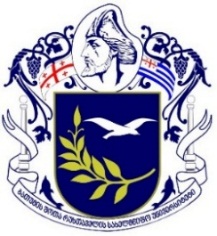 საჯარო სამართლის იურიდიული პირი -ბათუმის შოთა რუსთაველის სახელმწიფო უნივერსიტეტისაკადემიური საბჭოპედაგოგიური საქმიანობის შეფასებაპედაგოგიური საქმიანობის შეფასებაპედაგოგიური საქმიანობის შეფასებაპედაგოგიური საქმიანობის შეფასებაპედაგოგიური საქმიანობის შეფასებაპედაგოგიური საქმიანობის შეფასებაპედაგოგიური საქმიანობის შეფასებაპედაგოგიური საქმიანობის შეფასებაპედაგოგიური საქმიანობის შეფასებაშეფასებაზე პასუხისმგებელი პირებიძალიან კარგიკარგიდამაკმაყოფილებელიშეფასების გარეშედადასტურებაშეფასებაზე პასუხისმგებელი პირების ხელმოწერაშენიშვნასაგანმანათლებლო პროგრამის შემუშავებასა და სრულყოფის პროცესში ჩართულობადეკანისაგანმანათლებლო პროგრამის შემუშავებასა და სრულყოფის პროცესში ჩართულობაპროგრამის ხელმძღვანელი:საგანმანათლებლო პროგრამის შემუშავებასა და სრულყოფის პროცესში ჩართულობაკურიკულუმის კომიტეტისხელმძღვანელი:საგანმანათლებლო პროგრამის შემუშავებასა და სრულყოფის პროცესში ჩართულობახარისხის უზრუნველყოფის  სამსახურის ხელმძღვანელისასწავლო კურსების სილაბუსების მუდმივი განახლებისა და სრულყოფის პროცესში მონაწილეობადეპარტამენტის ხელმძღვანელისასწავლო კურსების სილაბუსების მუდმივი განახლებისა და სრულყოფის პროცესში მონაწილეობახარისხის უზრუნველყოფის  სამსახურის ხელმძღვანელისასწავლო კურსების სილაბუსების მუდმივი განახლებისა და სრულყოფის პროცესში მონაწილეობაპროგრამის ხელმძღვანელი:სასწავლო მასალების შემუშავება, მუდმივი განახლება და სრულყოფაპროგრამის ხელმძღვანელისასწავლო მასალების შემუშავება, მუდმივი განახლება და სრულყოფადეპარტამენტის ხელმძღვანელისასწავლო მასალების შემუშავება, მუდმივი განახლება და სრულყოფახარისხის უზრუნველყოფის  სამსახურის ხელმძღვანელიშუალედური და დასკვნითი საგამოცდო მასალის მომზადებაპროგრამის ხელმძღვანელიშუალედური და დასკვნითი საგამოცდო მასალის მომზადებადეპარტამენტის ხელმძღვანელიშუალედური და დასკვნითი საგამოცდო მასალის მომზადებახარისხის უზრუნველყოფის სამსახურის ხელმძღვანელისტუდენტთა კმაყოფილების კვლევა (გამოკითხვები)დეკანისტუდენტთა კმაყოფილების კვლევა (გამოკითხვები)ხარისხის უზრუნველყოფის სამსახურის ხელმძღვანელიცოდნის შეფასების სისტემის გამჭვირვალობის ხარისხი (სტუდენტთა ინფორმირებულობა მიღწეული შედეგების, ნაკლოვანებებისა და გაუმჯობესების გზების შესახებ)დეკანიცოდნის შეფასების სისტემის გამჭვირვალობის ხარისხი (სტუდენტთა ინფორმირებულობა მიღწეული შედეგების, ნაკლოვანებებისა და გაუმჯობესების გზების შესახებ)ხარისხის უზრუნველყოფის სამსახურის ხელმძღვანელისტუდენტთა შეფასებების (მიმდინარე, შუალედური, დასკვნითი) სტატისტიკური ანალიზის შედეგიხარისხის უზრუნველყოფის სამსახურის ხელმძღვანელისტუდენტთა ინტერვიუირების შედეგებიდეკანისტუდენტთა ინტერვიუირების შედეგებიხარისხის უზრუნველყოფის სამსახურის ხელმძღვანელილექციების/ჯგ.მუშაობის/პრაქტიკულის/ლაბორატორიულის/სხვა მონიტორინგის შედეგებიდეპარტამენტის ხელმძღვანელილექციების/ჯგ.მუშაობის/პრაქტიკულის/ლაბორატორიულის/სხვა მონიტორინგის შედეგებიპროგრამის ხელმძღვანელილექციების/ჯგ.მუშაობის/პრაქტიკულის/ლაბორატორიულის/სხვა მონიტორინგის შედეგებიხარისხის უზრუნველყოფის სამსახურის ხელმძღვანელისტუდენტთა კონსულტირებადეკანისტუდენტთა კონსულტირებახარისხის უზრუნველყოფის სამსახურის ხელმძღვანელისხვა აკადემიური აქტივობა (სხვადასხვა პროექტებში მონაწილეობა, სტაჟირება, კვალიფიკაციის ამაღლება და სხვა.დეკანისხვა აკადემიური აქტივობა (სხვადასხვა პროექტებში მონაწილეობა, სტაჟირება, კვალიფიკაციის ამაღლება და სხვა.ხარისხის უზრუნველყოფის სამსახურის ხელმძღვანელისაბოლოო შეფასებადეკანისაბოლოო შეფასებახარისხის უზრუნველყოფის სამსახურის ხელმძღვანელიპროფესორის/მოწვეული სპეციალისტის კომენტარიაკადემიური პერსონალის სამეცნიერო საქმიანობის შეფასებააკადემიური პერსონალის სამეცნიერო საქმიანობის შეფასებააკადემიური პერსონალის სამეცნიერო საქმიანობის შეფასებააკადემიური პერსონალის სამეცნიერო საქმიანობის შეფასებააკადემიური პერსონალის სამეცნიერო საქმიანობის შეფასებააკადემიური პერსონალის სამეცნიერო საქმიანობის შეფასებააკადემიური პერსონალის სამეცნიერო საქმიანობის შეფასებააკადემიური პერსონალის სამეცნიერო საქმიანობის შეფასებააკადემიური პერსონალის სამეცნიერო საქმიანობის შეფასებაშეფასებაზე პასუხისმგებელი პირებიძალიან კარგიკარგიდამაკმაყოფილებელიშეფასების გარეშედადასტურებაშეფასებაზე პასუხისმგებელი პირების ხელმოწერაშენიშვნასამეცნიერო ღონისძიებებში მონაწილეობადეკანისამეცნიერო ღონისძიებებში მონაწილეობადეპარტამენტის ხელმძღვანელისამეცნიერო პუბლიკაციები//გამოგონება/პატენტიდეკანისამეცნიერო პუბლიკაციები//გამოგონება/პატენტიდეპარტამენტის ხელმძღვანელისამეცნიერო პუბლიკაციები//გამოგონება/პატენტიხარისხის უზრუნველყოფის სამსახურის ხელმძღვანელიგამარჯვებულ/დაფინანსებულ სამეცნიერო საგრანტო პროექტებში მონაწილება ან/და შესაბამის საგრანტო კონკურსში მაღალი შეფასების მიღება, მაგრამ ვერ გამარჯვება (მაქსიმალური შეფასების 80% და მეტი)დეკანიგამარჯვებულ/დაფინანსებულ სამეცნიერო საგრანტო პროექტებში მონაწილება ან/და შესაბამის საგრანტო კონკურსში მაღალი შეფასების მიღება, მაგრამ ვერ გამარჯვება (მაქსიმალური შეფასების 80% და მეტი)დეპარტამენტის ხელმძღვანელიგამარჯვებულ/დაფინანსებულ სამეცნიერო საგრანტო პროექტებში მონაწილება ან/და შესაბამის საგრანტო კონკურსში მაღალი შეფასების მიღება, მაგრამ ვერ გამარჯვება (მაქსიმალური შეფასების 80% და მეტი)სამეცნიერო გრანტის ხელმძღვანელისამეცნიერო გრანტებში დოქტორანტებისა ან/და მაგისტრანტების ჩართულობადეკანისამეცნიერო გრანტებში დოქტორანტებისა ან/და მაგისტრანტების ჩართულობადეპარტამენტის ხელმძღვანელისამეცნიერო გრანტებში დოქტორანტებისა ან/და მაგისტრანტების ჩართულობასამეცნიერო კვლევებისა და განვითარების სამსახურისაბაკალავრო, სამაგისტრო ან/და სადოქტორო ნაშრომის ხელმძღვანელობადეკანისაბაკალავრო, სამაგისტრო ან/და სადოქტორო ნაშრომის ხელმძღვანელობასამეცნიერო კვლევებისა და განვითარების სამსახურისამეცნიერო სემინარების მუშაობაში ჩართულობადეკანისამეცნიერო სემინარების მუშაობაში ჩართულობადეპარტამენტის ხელმძღვანელისამეცნიერო სემინარების მუშაობაში ჩართულობახარისხის უზრუნველყოფის სამსახურის ხელმძღვანელისამეცნიერო ღონისძიებების ორგანიზებაში მონაწილეობადეკანისამეცნიერო ღონისძიებების ორგანიზებაში მონაწილეობადეპარტამენტის ხელმძღვანელისტუდენტთა სამეცნიერო კონფერენციებში ჩართულობა (სამეცნიერო ხელმძღვანელობ)დეკანისტუდენტთა სამეცნიერო კონფერენციებში ჩართულობა (სამეცნიერო ხელმძღვანელობ)დეპარტამენტის ხელმძღვანელისხვა სამეცნიერო (სამეცნიერო გამოცემის რედკოლეგიის წევრობა, მონოგრაფიის რედაქტორობა, სამეცნიერო ნაშრომების რეცენზირება, სადისერტაციო კომისიაში მონაწილეობა და სხვა) აქტივობებიდეკანისხვა სამეცნიერო (სამეცნიერო გამოცემის რედკოლეგიის წევრობა, მონოგრაფიის რედაქტორობა, სამეცნიერო ნაშრომების რეცენზირება, სადისერტაციო კომისიაში მონაწილეობა და სხვა) აქტივობებიდეპარტამენტის ხელმძღვანელისაბოლოო შეფასებადეკანისაბოლოო შეფასებახარისხის უზრუნველყოფის სამსახურის ხელმძღვანელისაბოლოო შეფასებასამეცნიერო კვლევებისა და განვითარების სამსახურიაკადემიური პირის კომენტარიაკადემიური პერსონალის სხვა საუნივერსიტეტო საქმიანობის შეფასებააკადემიური პერსონალის სხვა საუნივერსიტეტო საქმიანობის შეფასებააკადემიური პერსონალის სხვა საუნივერსიტეტო საქმიანობის შეფასებააკადემიური პერსონალის სხვა საუნივერსიტეტო საქმიანობის შეფასებააკადემიური პერსონალის სხვა საუნივერსიტეტო საქმიანობის შეფასებააკადემიური პერსონალის სხვა საუნივერსიტეტო საქმიანობის შეფასებააკადემიური პერსონალის სხვა საუნივერსიტეტო საქმიანობის შეფასებააკადემიური პერსონალის სხვა საუნივერსიტეტო საქმიანობის შეფასებააკადემიური პერსონალის სხვა საუნივერსიტეტო საქმიანობის შეფასებაშეფასებაზე პასუხისმგებელი პირებიძალიან კარგიკარგიდამაკმაყოფილებელიშეფასების გარეშედადასტურებაშეფასებაზე პასუხისმგებელ პირების ხელმოწერაშენიშვნასაფაკულტეტო და საუნივერსიტეტო ღონისძიებებში მონაწილეობადეკანისამსახურეობრივი პასუხისმგებლობადეკანიკორპორაციული პასუხიმგებლობადეკანიდარგობრივი დეპარტამენტის სხდომებში მონაწილეობადეპარტამენტის ხელმძღვანელიფაკულტეტის საბჭოს სხდომებში მონაწილეობადეკანისადისერტაციო საბჭოს სხდომებში მონაწილეობადეკანიწარმომადგენლობითი საბჭოს და აკადემიური საბჭოს სხდომებში მონაწილეობა;ადმინისტრაციასხვადასხვა საუნივერსიტეტო სამუშაო ჯგუფებში/კომისიებში მონაწილეობა.ადმინისტრაციასაბოლოო შეფასებადეკანისაბოლოო შეფასებახარისხის უზრუნველყოფის სამსახურის ხელმძღვანელიაკადემიური პირის კომენტარი